The Monaro Folk Society Incorporated ACT       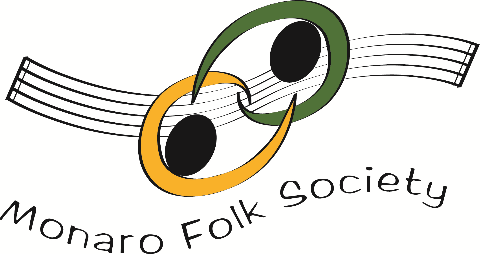 President: David BallSecretary: Ian BullTreasurer: Rodney PetersEmail Contact: secretary@monarofolk.org.auMonaro Folk Society Covid-19 Safety PlanDancing and / or live music activitiesDate of Plan:	31 January 2021 (version 2) Dancers, musicians and all other attendees attend at their own risk.Activities will take place when:The ACT is at Stage 3 or higher.The venue hirer accepts this Plan and allows the venue to open.The Sub-Group Organisers, and callers (if relevant), agree that they are ready to resume the activities.Activities will cease if:The ACT returns to Stage 2 restrictions.There is a positive COVID-19 case linked to any participant in the activities.Action to be taken:Where there is a positive COVID-19 case linked to any participant in the activities identified, the MFS Committee is to be advised and the sub-group organiser is to seek advice from the ACT Government COVID-Response and comply to the Public Health Emergency Directions.  Information can be located at https://www.COVID19.act.gov.au/. The sub-group organiser must also inform the venue hirer. The COVID-19 Helpline operates on 02 6207 7244 between 8am and 8pm daily.This Document will be reviewed and updated from time to time, including in response to any changes in restrictions announced by the ACT Government.  MFS SUB-GROUP RESPONSIBILITIES The Sub-Group will:Check for any changes to restrictions and the Public Health Directions through the following link: https://www.COVID19.act.gov.au/.Provide information to sub-Group participants, members and friends through mailing list with information about this Plan and arrangements for live music and dancing.Make copies of this Plan available for participants at gatherings.Comply with regulations and venue hirer requirements regarding event size and ensure the maximum capacity of the venue is not exceeded.  This is set to 4sqm per person under current restrictions, or a lower number specified by the venue hirer. Exercise its duty to refuse entry as and when necessary to comply with the provisions of this Plan.Ensure the venue is available and note any new arrangements regarding use of the hall, use of chairs and public areas, and cleaning.NOT use air-conditioners.Ensure appropriate hand hygiene measures are in place, hand sanitizer or hand washing facilities with liquid soap and paper towels.Determine the number of chairs to make available to ensure 1.5m spacing.Operational requirements       The Sub-Group will:Collect contact information from participants and visitors as required by ACT Health and record such details at each event. These details will be kept for a minimum of 28 days and be made available to the ACT Health if required.Appoint one person to act as Registrar to record details and take cash at each event, and provide them gloves for this task.Request participants to have the correct money for the event. Ensure toilets and hand washing facilities will be available.Encourage dancers to bring drink bottles.Not permit the sharing of food, including morning and afternoon tea or supper.Place signs with attendance conditions at entry points: should not enter the premises if they or any members of their household are unwell, and that the sub-group organiser reserves the right to refuse entry as and when necessary to comply with this Plan.Place signs in the venue showing Participants’ Responsibility and noting that participantsattend at their own risk.Inform the teacher(s) and participants in the event if the Sub-Group is notified of a positive COVID-19 diagnosis of someone who has attended an event. SUB-GROUP ORGANISER, CALLER or INSTRUCTOR RESPONSIBILITIESSUB-GROUP ORGANISER, CALLER or INSTRUCTOR to remind participants that they attend and participate at their own risk.Warm up of the participants prior to dancing.SUB-GROUP ORGANISER, CALLER or INSTRUCTOR to remind participants of hygiene requirements.Sanitise caller microphones / headsets before use by each caller or instructor, and at the end of the event. Event content structured to ensure a gradual return of dance fitness for dancers.Dance instruction content to minimise close face to face elements.CALLER or INSTRUCTOR to avoid unnecessary contact.Heating and air-conditioning not be used.PARTICIPANT RESPONSIBILITIESParticipants attend at their own risk.It is up to each individual to decide whether or not they are willing to come to the event once they are informed about the arrangements. Participants are to be aware of their responsibility under this Plan and that due to COVID-19 being declared a quarantinable pandemic (Quarantine Act 1908), COVID-19 related claims will not be covered by insurance.Participants must make their own assessment of the risk in participating in the event, taking into account elements such as their state of health, underlying health conditions and the health of their family and household. In particular:DO NOT attend an event if you or a member of your household is sick.DO NOT attend an event if you have been in contact with a confirmed COVID-19 case in the previous 14 days.DO NOT attend an event if you suspect you participated in a similar event with people from an identified COVID-19 hotspot in the previous 14 days.Participants are to comply with the ACT Government Travel Restrictions and Quarantine Guidelines.If participants are unsure, they should not attend the event and should seek Medical Advice.If a participant is diagnosed with COVID-19 the MFS Committee must be informed.  Participants MUST provide contact details, including phone numbers, and be signed in by the Registrar for each event.  Participants are encouraged to activate the COVID-19 Safe App if it is on their phone.Participants to provide the CORRECT FEE for event to avoid excessive money handling.Wearing a face mask and/or disposable gloves is at the individual participant’s discretion.Wearing gloves does not exclude you from hand hygiene requirements and gloves must be changed between dances.Non-disposable gloves are not appropriate as they do not comply with hand hygiene requirements.Dancers must wash hands for twenty seconds or use hand sanitizer before dancing and between each dance.Dancers must wash hands after a cough, sneeze or use of a tissue, or use hand sanitizer.Participants must maintain 1.5m social distance and use the same chair per event.Please bring water from home.Sharing of food, including morning and afternoon tea or supper, is not permitted.MFS SUB-GROUP RELATIONSHIP WITH VENUE HIRER AND RESPONSIBILITIESSub-Group to provide venue hirer a copy of this Plan.Sub-Group to give notice of intention to recommence events.Sub-Group is responsible to ensure that disposable gloves and wipes are available for the use of all participants.The Hirer may provide disposable gloves and wipes in the hall for Sub-Group use.If requested by the Hirer, Sub-Group to wipe down any high-touch surfaces such as door handles, light switches, tap handles, tables and chairs etc. at the end of each event.Sub-Group to continue to liaise with Hall Hirer and the MFS Committee on the implementation of this Plan.REFERENCESDocument compiled by MFS Committee using these information sources:ACT Government Access Canberra COVID-19 InformationNSW Government – Helping Business Get Back to Work COVID-19 Safety Plan 13, June 2020.Ausdance ACTAusdance NSWSport Australia’s AIS Return to Sport GuidelinesSCDCC COVID-19 Safety PlanNorth Canberra Baptist Church